Western Australia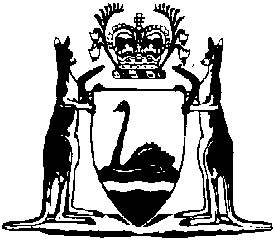 Fair Trading Act 2010Fair Trading (Pre-paid Funerals Code of Practice) Amendment Regulations 2024Western AustraliaFair Trading (Pre-paid Funerals Code of Practice) Amendment Regulations 2024Contents1.	Citation	12.	Commencement	13.	Regulations amended	14.	Regulation 4 deleted	1Fair Trading Act 2010Fair Trading (Pre-paid Funerals Code of Practice) Amendment Regulations 2024Made by the deputy of the Governor in Executive Council.1.	Citation		These regulations are the Fair Trading (Pre-paid Funerals Code of Practice) Amendment Regulations 2024.2.	Commencement		These regulations come into operation as follows —	(a)	regulations 1 and 2 — on the day on which these regulations are published on the WA legislation website;	(b)	the rest of the regulations — on the day after that day.3.	Regulations amended		These regulations amend the Fair Trading (Prepaid Funerals Code of Practice) Regulations 2020.4.	Regulation 4 deleted		Delete regulation 4.B. D’SA, Clerk of the Executive Council